הנחיות ליצירת תלקיט שנת תשפ"ב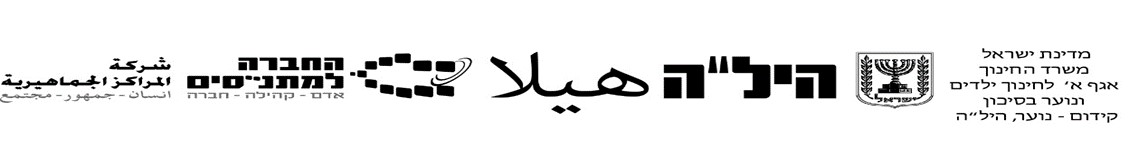  במקצוע המחודש:"אוריינות דיגיטלית"תלקיט דיגיטלי:בשנה זו (תשפ"ב) אנו עוברים לשמחתנו במקצוע "אוריינות דיגיטלית" לעבודה מלווה תלקיט, באופן דיגיטלי! כל משימת תרגול שתתבצע על ידי התלמיד תישמר במחשב בצורה מקוונת.אופציות למעקב תלקיט:1. שמירת תרגולים, משימות ומסמכים בשולחן העבודה בתיקייה אחת.2. שמירת תרגולים, משימות ומסמכים על ענן גוגל בתיקייה אחת.אופן הערכה:תחום דעת זה יוערך על ידי בחינה חיצונית מקוונת אמריקאית= 40%. הבחינה תכלול את נושאי תרגול התלקיט- word, power point, excel, drive+docx, forms, slides ואזרחות דיגיטלית. להזמנת מבחן דגם מתוקשב / מבחן אמת מתוקשב יש ליצור קשר עם מדור בחינות!המורה לא נותן ציון על התלקיט!! התלקיט מהווה אוסף תרגולי דמה לקראת המבחן המתוקשב. המורה נותן ציון על יחידת הערכה חלופיתיש לבצע את מבדקי ההצלחה בתום כל יחידה כהכנה למבחן החיצוני.נושאי התלקיט:מבנה התלקיט:2 מסמכי Word  העושים שימוש ב-5 כלים לפחות. 2 מצגות Power Point  העושות שימוש ב- 6 כלים לפחות. 2 מסמכי Excel העושים שימוש ב- 5 כלים לפחות. 2 מסמכי Google Docx  המשלבות 4 פעולות לפחות. 2 שאלוני Google Forms המשלבים 4 פעולות לפחות. 2 מצגות Google Slides המשלבות 4 פעולות לפחות.סך הכל התלקיט יכיל 12 מסמכים. את מבדקי ההצלחה בכל יחידה לא צריך לאסוף לתקליט אך יש לבצע לקראת בחינה!כל הכלים שניתן ורצוי לעשות בהם שימוש מופיעים תחת כל יחידה בנפרד במדריך למורה.בהצלחה!!! נושא / כלי לתרגולמה יש לבצע תחת כלי זהפתיחת חשבון אימייל (במידה ויש ניתן להמשיך לשיעור הבא)פתיחת חשבון אימייל, (מומלץ דרך גוגל אך לא חובה), תרגול שליחת קובץ, צירוף נמענים מוסתריםwordיצירת קובץ, עריכה, עיצוב, טבלאות, היפר קישור...Power pointיצירת מצגת, מעברים, הנפשות, היפר קישור, עיצוב ועריכהexcelפונקציות, תרשימים, נוסחאותGoogle drive + docxהיכרות עם גוגל דרייב, פונקציותהיכרות עם גוגל דוקס, יצירת קובץ, עריכה, שיתוףGoogle formsיצירת טופס, הוספת סרטון/ תמונה, סוגי שאלות, צפייה בתשובות, שיתוף, Google slidesיצירת מצגת שיתופית, הדבקת קישורים עם היפר קישור, הוספת תמונה, הוספת סרטון, שיתוף